Country: United States of America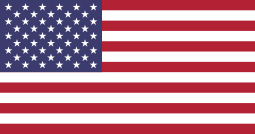 Committee: UNESCOAgenda Item: Climate Change Education, Training and Public Awareness Delegate: Çağan Ata KOCAPINARYoung people of the USA are aware that climate change has a serious impact on their lives, and it might change their future. Generation of electricity for various purposes with the usage of fossil fuels is one of the biggest causes of climate change. Most transportations runs on fossil fuels and 92% of Americans own a private vehicle, for which only %0,59 consists of electric cars. Overconsumption plays a massive role in climate change. The impacts of climate change are harmful, such as but not limited to melting ice caps, hotter temperatures which causes specific illness’, increased chances of drought and water shortages.		In 2020 New Jersey became the first state to mandate teaching climate change to kids, starting from kindergarten. The state budget comprises 5 million dollars for grants, which will stock technical support, professional development for teachers, evaluation strategies and lesson plans. New Jersey schools are prescribed to teach about all cases, including health and physical education, science, visual and performing arts and many more. Although most blue states have amazing climate education and training, the education in red states vary vastly. Most of the red states don't have the subject climate change in schools. But as the US is currently ruled by a more democrat leaning congress the topic of climate change has been brought upfront.		Time and time again we have seen major climate events affect the southern parts of the US, costing  $145 billion in damages. This is a threat to our national security. Right now 100 million Americans are under heat threat, so this will not be taken lightly by our administrations. Climate change is currently a taboo topic in the US as parliament and the presidential rule do not fully see eye to eye on this matter. Misinformation is spread on a daily basis reaching millions and millions of Americans.		In this case we should start spreading awareness rapidly before climate change affects our lives in a more serious way. We should start to recycle more to decrease pollution. All types of recycling should be promoted. We need to inform our citizens on the matter of climate change. As a country we do not overlook the seriousness of this matter under the Biden administration. The effects of climate change should not be underestimated by any person. We are willing to spread information on this urgent matter, and are willing to take action on future matters. As stated by the UN this is “code red for humanity”!